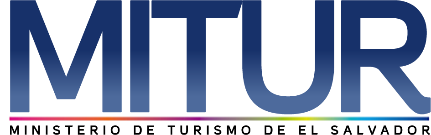 UNIDAD DE ACCESO A LA INFORMACIÓN PÚBLICA.			Resolución de Entrega de Información.			UAIP-MITUR- No.031/2018San Salvador, a las quince horas con treinta minutos del día catorce de agosto de dos mil dieciocho, el Ministerio de Turismo, luego de haber recibido y admitido la solicitud de información respecto a:Información Pública que ha sido generada o se encuentra en resguardo en la institución que usted representa, durante el período que comprende desde el 01 de junio de 2017 hasta el 31 de mayo de 2018, la cual consiste en:I. EN MATERIA DE ACCESO A LA INFORMACIÓN (15 requerimientos)a) Solicitudes de Información1. Número de solicitudes de información recibidas en su institución durante el período señalado del 01 de junio de 2017 hasta el 31 de mayo de 2018.2. Número de solicitudes de información ingresadas en su sistema de control, plataforma o sitio web correspondiente dentro de su institución, durante el período señalado del 01 de junio de 2017 hasta el 31 de mayo de 2018.3. Número de solicitudes de información resueltas favorablemente (a favor) del solicitante, durante el período señalado del 01 de junio de 2017 hasta el 31 de mayo de 2018.4. Número de solicitudes de información denegadas en su totalidad durante el período señalado del 01 de junio de 2017 hasta el 31 de mayo de 2018.5. Número de solicitudes de información denegadas parcialmente durante el período señalado del 01 de junio de 2017 hasta el 31 de mayo de 2018.6. Número de solicitudes de información ingresadas que a la fecha del 31 de mayo de 2018 aún se encontraban en trámite.b) Requerimientos de información7. Número toral de requerimientos ingresados durante el período señalado del 01 de junio de 2017 hasta el 31 de mayo de 2018, detallando:a) La cantidad de requerimientos de información oficiosa ingresados. b) La cantidad de requerimientos de información pública ingresados.8. Número total de requerimientos denegados durante el período señalado el 01 de junio de 2017 hasta el 31 de mayo de 2018, detallando:a) La cantidad de requerimientos de información denegados por ser información confidencial. b) La cantidad de requerimientos de información denegados por ser información reservada. c) La cantidad de requerimientos de información denegados por ser datos personales.c) Tipos de denegatoria9. De la cantidad de denegatorias emitidas durante el período señalado del 01 de junio de 2017 hasta el 31 de mayo de 2018, detalle:a) Listado de causales de denegatorias alegadas. b) La cantidad de denegatorias por causal.10. Cuántas declaraciones de reserva de información se han proveído por su institución durante el período señalado del 01 de junio de 2017 hasta el 31 de mayo de 2018.11. Cuántas declaraciones de reserva de información se han proveído por su institución desde el 01 de junio de 2014 hasta el 31 de mayo de 2018.12. Cuántas declaraciones para desclasificar alguna reserva de información, se han proveído or su institución durante el período señalado del 01 de junio de 2017 hasta el 31 de mayo de 2018.13. Copia del índice de información reservada.d) Tiempo de respuesta14. Tiempo promedio de entrega de resolución o respuesta a las solicitudes de información dentro del período comprendido entre el 1 de junio de 2017 hasta el 31 de mayo de 2018.15. Cantidad de resoluciones de ampliación del plazo para la entrega de información se han decretado durante el período señalado del 01 de junio de 2017 hasta el 31 de mayo de 2018.II. EN MATERIA DE PARTICIPACIÓN CIUDADANA (6 requerimientos)16. Detalle de la Unidad administrativa delegada o encargada para la gestión de la participación ciudadana dentro de la institución.17. Nombre, cargo y datos de contacto del servidor público delegado o encargado para la gestión de la participación ciudadana dentro de la institución.18. Copia del documento, política institucional o lineamiento elaborado o implementado para garantizar la efectiva participación ciudadana dentro de su institución.19. Listado de espacios institucionales creados por la Ley para garantizar la participación ciudadana dentro de su institución.20. Otros espacios o instancias habilitadas para la participación ciudadana dentro de su institución.21. Listado de mecanismos de participación ciudadana implementados dentro de su institución .III. EN MATERIA DE RENDICIÓN DE CUENTAS (1 requerimiento)22. Detalle cuál fue el mecanismo utilizado para la realización del último ejercicio de Rendición de Cuentas en su institución.a) Fecha de realización b) Lugar donde se realizó c) Cantidad de personas asistentes d) Copias de la agenda del evento realizado e) Copia de Informe de Rendición de Cuentas elaborado f) Tiempo promedio de entrega previa del informe a los participantes del evento de Rendición de Cuentas. g) ¿Hubo o no comentaristas, ponentes o personalidades que acompañaran la mesa de honor, que fueran externos a su institución? ¿Cuántos? ¿Quienes fueron? h) Fecha en que se realizará el próximo ejercicio de Rendición de Cuentas.IV. EN MATERIA DE ÉTICA PÚBLICA (4 requerimientos)23. Detalle de la conformación de la Comisión de Ética Gubernamental de su institución: a) Fecha de nombramiento b) Cantidad de servidores públicos que la conforman c) Nombres de los servidores públicos que integran la Comisión d) Unidad Administrativa a la que pertenecen cada uno de los miembros de la Comisión.24. Cantidad de denuncias recibidas en la Comisión de Ética Gubernamental de su institución durante el período señalado del 01 de junio de 2017 hasta el 31 de mayo de 2018.25. Cantidad de procesos de investigación internos realizados en su institución durante el período señalado del 01 de junio de 2017 hasta el 31 de mayo de 2018.26. Cantidad de capacitaciones brindadas, facilitadas o llevadas a cabo por la Comisión de Ética Gubernamental de su institución durante el período señalado del 01 de junio de 2017 hasta el 31 de mayo de 2018, detallando: a) Fecha de la capacitación b) Cantidad de servidores capacitados c) Temas sobre los cuales versó la capacitaciónV. EN MATERIA DE INSTITUCIONALIDAD (1 requerimiento)27. Detalle de funcionamiento de la UAIP/OIR/Dirección de transparencia (según sea el caso), desglosando:a) Fecha de nombramiento del Oficial de Información b) Nombre del Oficial de Información c) Copia simple en digital del Currículo profesional del Oficial de Información e) Cantidad de servidores públicos asignados a la UAIP/OIR/Dirección f) Remuneración mensual por cargo presupuestario de los empleados asignados a la UAIP/OIR/Dirección g) Detalle de la asignación presupuestaria para el funcionamiento de la UAIP/OIR/Dirección, desglosando: - Detalle Presupuestario - Ejecución presupuestaria hasta el 31 de mayo de 2018. h) Inventario de equipo de oficina asignado de la UAIP/OIR/Dirección, detallando: - Equipo tecnológico asignado - Inmobiliario asignado - Recursos para archivo asignadoPresentada ante la Unidad de Acceso a la Información Pública de esta dependencia por parte de xxxxxxxxxxxxxxxxxxx, con Documento Único de Identidad número xxxxxxxxxxx, considerando que la solicitud cumple con todos los requisitos establecidos en el Art. 66 de la Ley de Acceso a la Información Pública, y que la información solicitada no se encuentra entre las excepciones enumeradas en los artículos 19 y 24 de la ley; y art. 19 del Reglamento. CONSIDERANDO:Que con base a las atribuciones de las letras d), i) y j) del artículo 50 de la Ley de Acceso a la Información Pública (en lo consiguiente LAIP), le corresponde al Oficial de Información realizar los trámites necesarios para la localización y entrega de información solicitada por los particulares y resolver sobre las solicitudes de información que se sometan a su conocimiento.Que a partir del cinco de julio de dos mil diecisiete que fue presentada la Política de Participación Ciudadana del Órgano Ejecutivo, el Ministerio de Turismo se ha relacionado con la Secretaría de Participación Ciudadana, Transparencia y Anticorrupción, para la implementación de los Mecanismos y Espacios de Participación Ciudadana.Que de conformidad a la Ley de Acceso a la Información Pública, la cual manifiesta que toda persona tiene derecho a solicitar y recibir información generada, administrada o en poder de las instituciones públicas; también la Política Nacional de Turismo establece la Política de Difusión de Información Pública y Estratégica, siendo la Unidad de Acceso a la Información Pública que se encarga de la publicación de información oficiosa y la atención de solicitudes de información por parte de la ciudadanía.Que como parte del procedimiento interno de gestión de información, la suscrita requirió a las distintas unidades que se relacionan respecto a la implementación de los Mecanismos y Espacios de Participación Ciudadana; Acceso a la Información, Rendición de Cuentas, Comisión de Ética Gubernamental y Recursos Humanos la información pretendida por el peticionario.POR TANTO: De conformidad a los establecido en los Art. 62 y 72 de la Ley de Acceso a la Información Pública.                    SE RESUELVE:Declárese procedente la solicitud de acceso a la información realizada por parte del peticionario.Brindar la información según se detalla a continuación:I. EN MATERIA DE ACCESO A LA INFORMACIÓN (15 requerimientos)a) Solicitudes de Información1. Número de solicitudes de información recibidas en su institución durante el período señalado del 01 de junio de 2017 hasta el 31 de mayo de 2018.   =582. Número de solicitudes de información ingresadas en su sistema de control, plataforma o sitio web correspondiente dentro de su institución, durante el período señalado del 01 de junio de 2017 hasta el 31 de mayo de 2018. =493. Número de solicitudes de información resueltas favorablemente (a favor) del solicitante, durante el período señalado del 01 de junio de 2017 hasta el 31 de mayo de 2018.=514. Número de solicitudes de información denegadas en su totalidad durante el período señalado del 01 de junio de 2017 hasta el 31 de mayo de 2018. = 7 (5 por no competencia y 2 por no haber subsanado la prevención)5. Número de solicitudes de información denegadas parcialmente durante el período señalado del 01 de junio de 2017 hasta el 31 de mayo de 2018. = 06. Número de solicitudes de información ingresadas que a la fecha del 31 de mayo de 2018 aún se encontraban en trámite. = 1b) Requerimientos de información7. Número total de requerimientos ingresados durante el período señalado del 01 de junio de 2017 hasta el 31 de mayo de 2018, detallando:a) La cantidad de requerimientos de información oficiosa ingresados. =126
b) La cantidad de requerimientos de información pública ingresados.=148. Número total de requerimientos denegados durante el período señalado el 01 de junio de 2017 hasta el 31 de mayo de 2018, detallando:a) La cantidad de requerimientos de información denegados por ser información confidencial= 0
b) La cantidad de requerimientos de información denegados por ser información reservada= 20
c) La cantidad de requerimientos de información denegados por ser datos personales=0c) Tipos de denegatoria 9. De la cantidad de denegatorias emitidas durante el período señalado del 01 de junio de 2017 hasta el 31 de mayo de 2018, detalle:a) Listado de causales de denegatorias alegadas. Art. 19 literal e) de la LAIP.
b) La cantidad de denegatorias por causal.Art. 19 literal e) de la LAIP = 2010. Cuántas declaraciones de reserva de información se han proveído por su institución durante el período señalado del 01 de junio de 2017 hasta el 31 de mayo de 2018 = 111. Cuántas declaraciones de reserva de información se han proveído por su institución desde el 01 de junio de 2014 hasta el 31 de mayo de 2018 =412. Cuántas declaraciones para desclasificar alguna reserva de información, se han proveído por su institución durante el período señalado del 01 de junio de 2017 hasta el 31 de mayo de 2018. =013. Copia del índice de información reservada. Se brinda copia del documento.d) Tiempo de respuesta  14. Tiempo promedio de entrega de resolución o respuesta a las solicitudes de información dentro del período comprendido entre el 1 de junio de 2017 hasta el 31 de mayo de 2018. =5 días15. Cantidad de resoluciones de ampliación del plazo para la entrega de información se han decretado durante el período señalado del 01 de junio de 2017 hasta el 31 de mayo de 2018. = 3II. EN MATERIA DE PARTICIPACIÓN CIUDADANA (6 requerimientos)16. Detalle de la Unidad administrativa delegada o encargada para la gestión de la participación ciudadana dentro de la institución.Dirección de Planificación y Política Sectorial.17. Nombre, cargo y datos de contacto del servidor público delegado o encargado para la gestión de la participación ciudadana dentro de la institución.Licda. Glenda de Cáceres.Coordinadora de Planificación y Política SectorialOficial de Información Ad honoremCorreo electrónico: oficialdeinformacion@mitur.gob.svTeléfono: 2243-783518. Copia del documento, política institucional o lineamiento elaborado o implementado para garantizar la efectiva participación ciudadana dentro de su institución.Se ha elaborado un plan de implementación de la política de participación ciudadana.19. Listado de espacios institucionales creados por la Ley para garantizar la participación ciudadana dentro de su institución.Despachos abiertosMesas sectoriales.Encuentros con los Comités de Desarrollo Turístico.Feria Pueblos Vivos.20. Otros espacios o instancias habilitadas para la participación ciudadana dentro de su institución.Hackatón de Turismo.21. Listado de mecanismos de participación ciudadana implementados dentro de su institución.Foros de cooperación y oportunidades de financiamiento para el desarrollo del turismo sostenible.Elaboración de diagnósticos, políticas y planes con participación de los actores del sector turístico.Rendición de Cuentas.III. EN MATERIA DE RENDICIÓN DE CUENTAS (1 requerimiento)22. Detalle cuál fue el mecanismo utilizado para la realización del último ejercicio de Rendición de Cuentas en su institución.a) Fecha de realización. 18 de julio de 2018.
b) Lugar donde se realizó. Hotel Sheraton Presidente
c) Cantidad de personas asistentes. 214 asistentes. 
d) Copias de la agenda del evento realizado. Se adjunta la agenda.
e) Copia de Informe de Rendición de Cuentas elaborado. Se detalla el siguiente el link para descargar el documento: https://www.transparencia.gob.sv/institutions/mitur
f) Tiempo promedio de entrega previa del informe a los participantes del evento de Rendición de Cuentas. 20 días.
g) ¿Hubo o no comentaristas, ponentes o personalidades que acompañaran la mesa de honor, que fueran externos a su institución? No hubo ¿Cuántos? ¿Quiénes fueron? 
h) Fecha en que se realizará el próximo ejercicio de Rendición de Cuentas. Mayo de 2019.V. EN MATERIA DE ÉTICA PÚBLICA (4 requerimientos)23. Detalle de la conformación de la Comisión de Ética Gubernamental de su institución: Fecha de nombramiento 	Durante el período solicitado, se informa que la Comisión de Ética Gubernamental no ha recibido ninguna 	denuncia por parte de algún empleado.
b) Cantidad de servidores públicos que la conforman 
c) Nombres de los servidores públicos que integran la Comisión 
d) Unidad Administrativa a la que pertenecen cada uno de los miembros de la Comisión.24. Cantidad de denuncias recibidas en la Comisión de Ética Gubernamental de su institución durante el 	período señalado del 01 de junio de 2017 hasta el 31 de mayo de 2018.	Durante el período solicitado, se informa que la Comisión de Ética Gubernamental no ha recibido 	ninguna denuncia por parte de algún empleado.	25. Cantidad de procesos de investigación internos realizados en su institución durante el período señalado 	      del 01 de junio de 2017 hasta el 31 de mayo de 2018.	Durante el período solicitado, se informa que la Comisión de Ética Gubernamental se ha realizado 	ninguna investigación interna en la institución por no haber recibido ninguna denuncia.26. Cantidad de capacitaciones brindadas, facilitadas o llevadas a cabo por la Comisión de Ética      	Gubernamental de su institución durante el período señalado del 01 de junio de 2017 hasta el 31 de   	mayo de 2018, detallando: 
a) Fecha de la capacitación: 07 de junio de 2017.
b) Cantidad de servidores capacitados. 13 empleados.
c) Temas sobre los cuales versó la capacitación: Cine Forum “El Tigre y el Venado”, dirigido por el Sr. Sergio Sibrián”, el objetivo fue realizar una reflexión sobre los valores éticos y promoverlos hacia los empleados. V. EN MATERIA DE INSTITUCIONALIDAD (1 requerimiento)27. Detalle de funcionamiento de la UAIP/OIR/Dirección de transparencia (según sea el caso), desglosando:a) Fecha de nombramiento del Oficial de Información. 17 de octubre de 2011, mediante acuerdo ministerial No.73/2011.
b) Nombre del Oficial de Información. Glenda Marisol Campos de Cáceres.
c) Copia simple en digital del Currículo profesional del Oficial de Información. Se adjunta versión pública del currículo.
e) Cantidad de servidores públicos asignados a la UAIP/OIR/Dirección. Uno
f) Remuneración mensual por cargo presupuestario de los empleados asignados a la UAIP/OIR/Dirección. Ad honorem
g) Detalle de la asignación presupuestaria para el funcionamiento de la UAIP/OIR/Dirección, desglosando: 
- Detalle Presupuestario. $0.00
- Ejecución presupuestaria hasta el 31 de mayo de 2018. 
h) Inventario de equipo de oficina asignado de la UAIP/OIR/Dirección, detallando: 
- Equipo tecnológico asignado 
- Inmobiliario asignado 
- Recursos para archivo asignado	   Por lo tanto se hace entrega de dicha información, en esta misma fecha, a través de correo electrónico 	   		consignado para recibir notificaciones: xxxxxxxxxxxxxxxxxx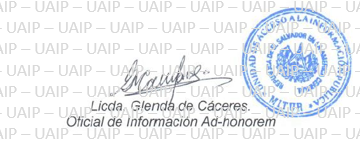 Nota: Con base en los Art. 24, 25 y 30 de la Ley de Acceso a la Información Pública. Se ha suprimido el nombre del solicitante, número de Documento Único de Identidad DUI y correo electrónico de contacto.  Unidad de Acceso a la Información.                              Alameda Manuel Enrique Araujo, Edificio Carbonel No.2, 2ª. Planta, Colonia Roma, Teléfono: 2243-7835                                                	No.Nombre del servidor públicoFecha de nombramientoUnidad a la que pertenecenNombrados por el TitularNombrados por el TitularNombrados por el Titular1Lic. Jorge Figueroa04 de mayo 2018Dirección de Contraloría Sectorial2Lic. Glenda de Cáceres04 de mayo 2018Dirección de Planificación, Política Sectorial y AdministraciónNombrados por el TEGNombrados por el TEGNombrados por el TEG3Lic. Valeria Morán29 de abril 2015Unidad Administrativa4Lic. Erika Lone29 de abril 2015Unidad de Asesoría JurídicaNombrados por elección de los empleadosNombrados por elección de los empleadosNombrados por elección de los empleados5Lic. Irene de Ramos18 de junio 2015Unidad de Asesoría Jurídica6Sra. Alicia Pineda18 de junio 2015Unidad AdministrativaNombre de ArtículoTipo de ActivoAsignado aFecha de AdquisiciónBacking PublicitarioMobiliarioUnidad de Acceso a la Información Pública01/09/2014Nombre de ArtículoTipo de ActivoAsignado aFecha de AdquisiciónESCRITORIO SECRETARIALMobiliarioUnidad de Acceso a la Información Pública07/02/2011Disco Duro Extraible de 1 Tera ByteEQUIPOUnidad de Acceso a la Información Pública28/02/2012FAXEquipoUnidad de Acceso a la Información Pública15/10/2010ARCHIVO DE PERSIANA MobiliarioUnidad de Acceso a la Información Pública28/02/2012SILLA SECRETARIALMobiliarioUnidad de Acceso a la Información Pública08/09/2008